PENGARUH EVENT DAN KESADARAN MASYARAKAT KARAWANG TERHADAP MINAT DONOR DARAH DI PMI KABUPATEN KARAWANG Tati Yulianti a,Iis Komalasarib , Ajat SudrajatcFakultas Ekonomi dan Bisnis Universitas Singaperbangsa Karawang,   Indonesia .Fakultas Ekonomi dan Bisnis Universitas Singaperbangsa Karawang, Indonesia .Fakultas Ekonomi dan Bisnis Universitas Singaperbangsa Karawang, Indonesiatatiyulia15@gmail.com , komalasariiis438@gmail.com , ajat.sudrajat@fe.unsika.ac.id PENDAHULUANPalang Merah Indonesia atau yang lebih dikenal dengan sebutan PMI merupakan sebuah organisasi perhimpunan nasional di Indonesia yang bergerak dalam bidang sosial kemanusiaan. 
melalui peraturan pemerintah no: 18/ tahun 1980 pemerintah hanya menugaskan hanya kepada PMI untuk menyelenggarakan Unit Transfusi darah (UTD) PMI. (PP: no 18 tahun 1980).    Pelayanan transfuse darah sangatlah penting , namun tidak semua pasien bisa menerima darah donor , hal tersebut dikarenakan persediaan stok darah tidak sebanding dengan permintaan darah. Ada beberapa faktor yang menyebabkan stok darah yang tidak sebanding dengan permintaan , faktor faktor tersebut biasanya diakibatkan gagalnya pendonor untuk melakukan donor darah . kegagalan untuk melakukan donor darah biasanya diakibatkan dari faktor kesehatan dari pelaku pendonor itu sendiri.	Di tingkat nasional (Palang Merah Indonesia , 2006) kebutuhan akan darah mencapai 4 juta kantong per tahun, sementara jumlah darah yang terkumpul dari pendonor sukarela sekita 1,2 juta kantong per tahun. Enam hinggga sepuluh orang Indonesia yang mendonorkan darah setiap 1000 penduduk . angka itu walau dibilang sedikit tetapi menujukan masih adanya individu yang mau menjadi pendonor darah.Di negara- negara seperti Singapura , ada 24 pendonor suka rela per 1000 jiwa , dan di Jepang ada 68 pendonor darah per 1000 orang . di negara maju seperti USA berdasarkan penelitian (boulware , dalam andourlaki, Z., Merkouris, A., Tauras C., Androulakis M., 2005).Tabel  1JUMLAH DONASI DARAH DI INDONESIA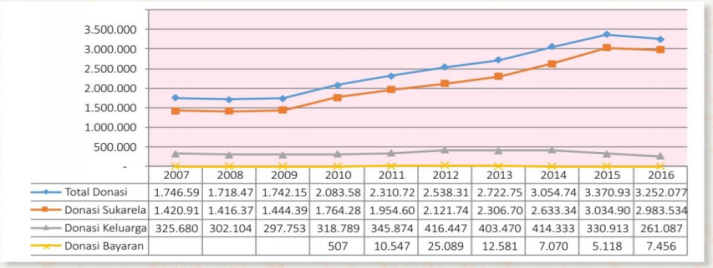 Sumber : Direktorat Pelayanan Kesehatan primer ,2018
pada tahun 2016 jumlah donasi darah mengalami kenaikan donor darah  di bandingkan pada tahun –tahun sebelumnya. Tetapi di kota karawang ini masih ada beberapa faktor yang menyebabkan turun nya donasi darah.
kurangnya promosi dalam setiap event donor darah menjadi salah satu faktor yang menyebabkan kurangnya peminat masyarakat untuk melakukan donor darah .Karawang merupakan sebuah Kabupaten di Provinsi Jawa Barat, yang kini sedang  menapaki perkembangan untuk menjadi daerah yang maju.Karawang hari ini sedang dalam masa pembangunan dalam segi insfrastuktur tetapi sangat di sayangkan dalam segi fasilitas kesehatan karawang masih di katakan minim karena masih banyak pasien rumah sakit yang di rujuk ke rumah sakit lain karena minimnya fasilitas kesehatan yang ada. Selain itu karawang juga memiliki rumah sakit tersendiri, jumlah rumah sakit di karawang masih tergolong sedikit untuk kapasitas masyarakat Karawang, hal ini sudah menjadi kewajiban pemerintah untuk menyediakan rumah sakit dengan fasilitas yang lebih layak untuk masyarakat karawang yang sedang membutuhkan pertolongan medis terutama transfusi darah. Menurut batson (1995) dalam meinarno (2009) dengan teori altrusium mengungkapkan bahwa tingkah laku menolong dari seseorang memiliki motivasi untuk meningkatkan kesejahteraan orang lain. Tindakan seseorang untuk memberikan keyakinan terhadap perilaku sikap keyakinan nomatif (jurnal kepuasan pelanggan ).	Kesadaran sangat erat kaitannya dengan pengetahuan seseorang tentang suatu produk. Pengetahuan terkait atribut produk mendorong kesadaran seseorang akan kebutuhan untuk mengonsumsi produk tersebut. Pengetahuan yang dimiliki akan membentuk persepsi seseorang terhadap produk. Kesadaran atas produk yang dimiliki konsumen akan melekat pada pikirannya dan menjadi landasan tindakan dalam mengonsumsi. Kelompok yang paling sensitif terhadap pengetahuan akan produk adalah kalangan remaja. Kelompok ini memiliki pengetahuan yang relatif lebih baik dalam mengakses informasi sehingga dapat mengevaluasi suatu produk dengan menggunakan teknologi komunikasi (Schiffman & Kanuk 2000).Seseorang ketika sudah melakukan donor darah mereka akan kembali melakukan donor darah karena manfaat donor darah akan menyebabkan kita sehat sehingga seseorang akan lebih berfikir dan sadar ketika sudah mengetahui manfaat dan melakukan donor darah bahawa melakukan donor darah adalah sangat penting .Tempat untuk melakukan donor darah bukan hanya di markas PMI saja beberapa perusahaan dan instansi biasanya mereka selalu melakukan kegiatan donor darah. Khususnya di kabupaten karawang perusahaan dan instansi biasanya mereka selalu bekerja sama dalam event perusahaan dan instansi tersebut untuk melakukan kegiantan donor darah. Dalam kerja sama perusahaan / instansi dengan PMI kabupaten karawang mengharapkan adanya donor darah suka rela yang siap mendonorkan darahnya untuk memenuhi kebutuhan darah di setiap rumah sakit yang ada di kabupaten karawang. event adalah suatu kegiatan yang diselenggarakan untuk memperingati hal-hal penting sepanjang hidup manusia, baik secara individu atau kelompok yang terikat secara adat, budaya, tradisi, dan agama yang diselenggarakan untuk tujuan tertentu serta melibatkan lingkungan masyarakat yang diselenggarakan pada waktu tertentu. Setiap event selalu mempunyai tujuan utama untuk apa diselenggarakan (Any Noor (2009:7).  Salah satu tujuan utama dari event ada pada target sasarannya atau target pengunjung yang diharapkan akan hadir dalam event yang diadakanbertujuan untuk mendatangkan jumlah pengunjung yang mencapai target atau bahkan melebihi target yang diharapkan dan ditetapkan. Karena jumlah pengunjung yang sesuai atau melebihi target adalah salah satu kesuksesan sebuah event (Any Noor,2009:182). Dengan adanya event yang diadakan perusahaan / instansi yang berkerja sama dengan PMI agar banyaknya peminat donor darah sehingga akan menambah stok darah yang tersedia di UDD PMI kabupaten karawang. Berdasrakan dari prasurvey terhadap 33 orang berdasarkan tempat melakukan donor darah  dapat jelaskan berdasarkan dengan diagram berikut :Gambar 1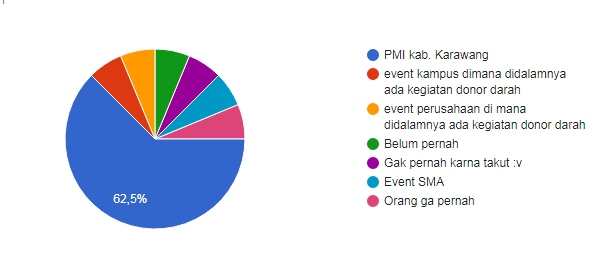 Dari tabel diagram diatas menujukan bahwa kebanyakan dari masyarakat karawang kebanyakan  melakukan donor darah di PMI Kabupaten Karawang dengan presentasen 62,5 % dan sisanya melakukan donor darah di instansi yang mengadakan kegiatan donor darah .METODE PENELITIANDalam penelitian ini yang menjadi variabel (X1) pengaruh Event , dan (X2) Kesadaran  sebagai variabel bebas , dan (Y) Minat melakukan donor darah sebagai variabel terkait.	Pengumpulan data yang dilakukan peneliti yaitu melakukan riset secara langsung pada objek penelitian untuk mendapatkan datayang di perlukan guna melengkapi data yang di butuhkan yaitu dengan cara pembagian kuisioner (angket). Dan observasi .Teknik Sampling Dalam penelitian ini digunakan teknik sampling dengan menggunakan rumus slovin dari jumlah populasi 585.065 di ambil dari masyarakat karawang kota dengan tingkat kelonggaran ketidaktelitian sebesar 10% dan tingkat kepercayaan sebesar 90%. Hasil peruhitungan rumus slovin didapatkan bahwa sampel yang digunakan berjumlah 99,98 dan di bulatkan menjadi 100 responden. Teknik Analisis Data. Analisi Deskriptip Analisis  deskriptif yaitu suatu metode pengumpulan untuk memperoleh bahan bahan teoritis yang dapat dijadikan dasar bagi pengkajian masalah Analisis Verifikatif Dalam penelitian ini analisis verifikatif bermaksud untuk mengetahui hasil penelitian yang berkaitan dengan pengaruh event dan kesadaran masyarakat dengan minat. Dengan metode ini dapat diektahui berapa besaranya pengaruh variable independent dengan variable dependent. Pengujian Hipotesis Pada pengujian hipotesis in berupa pengujian pengujian secara parsial dan pengujian secara simultan . dengan resiko kesalahan alpha = 10% (0,1) yang di uji melalui t-statistik, dan f-statistik.                           PYXHASIL DAN PEMBAHASANTABEL 2 Pengaruh Parsial Event (X1) terhadap Minat Donor Darah (Y)Sumber : hasil Olah data kuisioner 2019, SPSS 17.0Berdasarkan tabel 2 di atas, menunjukkan bahwa nilai sig. (0,000) <α (0,05) dan thitung(3,874) > ttabel (1,661) maka Ho ditolak. Dengan demikian dapat disimpulkan bahwa Event secara parsial berpengaruh terhadapMinat Donor Darah. TABEL 3Pengaruh parsial Kesadran (X1) terhadap Minat Donor DarahSumber : Hasil olah data kuisioner 2019, SPSS 17.0Berdasarkan tabel 3 di atas, menunjukkan bahwa nilai sig. (0,000) <α (0,05) dan thitung(9,074) > ttabel (1,960) maka Ho ditolak. Dengan demikian dapat disimpulkan bahwa Kesadaran secara parsial berpengaruh terhadapMinat Donor Darah .TABEL 4Pengaruh SimultanEvent (X1) dan Kesadaran (X2) Terhadap Minat DonorDarahSumber : hasil olah data kuisioner 2019 ,SPSS 17.0Berdasarkan tabel 4 di atas, menunjukkan bahwa nilai sig.(0,000) <α (0,05) dan fhitung(126,689) > ftabel ( 2,36) maka Ho ditolak. Dengan demikian dapat disimpulkan bahwa event dan kesadaran  secara simultan berpengaruh terhadap minat donor darahPEMBAHASAN Hubungan Event dengann kesadaran melakukan donor darah Hubungan event dengan kesadaran melakukan donor darah memiliki korelasi  sebesar 0,658 danmempunyai tingkat hubungan yang kuat  dan satu arah karena nilainya fositifdan interval koefisien anatara 0,40 -0,599 berada pada tingkat kategori cukup kuat .jika salah satu nilai menurun atau meningkat , maka variabel lainnya pun berubah , ini menujukan satu hubungan yang cukup kuat  dan satu arah karena nilai positif dengan demikian event yang terdiri gelar music , dan festival budaya, HUT PMI, event kampus , kemudahan  donor dalam event, , kemudahan donor karena faktor letak kantor PMI, pengaruh tempat UDD, promosi melalui event perusahaan , promosi melalui spanduk & pamflet  , promosi melalui event kampus.Event yang kuat akan akan muncul anggapan dibenak masyarakat mengenai kualitas event yang bagus pula. Maka dari itu suatu produk atau jasa yang memiliki event  positif yang meyakinkan masyarakat dan dapat memunculkan anggapan dibenak masyarakat akan eventyang baik sehingga masyarakat puas ,sehingga tujuan dari perusahaan atau lembaga dari kegiatan donor darah telah berhasil.didapat dari hasil penelitian ini dalah terdapat pengaruh positif anatara event terhadap kesadaran masyarakat untuk melakukan donor darah di PMI kab .karawang Pengaruh Parsial event dan kesadran terhadap minat donor darah a.Hasil penelitian menujukan bahwa ada pengaruh positif anata event terhadap minat donor darah di PMI  kabupaten karawang . hal ini di buktikan dengan uji t untuk jenis event diperoleh thitung  3,874 dengan nilai signifikansi sebesar 0,000 lebih besar dari pada 0.108  (0,000>0,108) , pengaruh parsial event terhadap minat melakukan donor darah sebesar 7,5625%. Suatu event yang di kenal masyarakat akan menimbulkan minat untuk mengambil keputusan dalam menghadiri sebuah event.b.Hasil penelitian menujukan bahwa ada pengaruh positif kesadaran terhadap minat melakukan donor darah di PMI kabupaten karawang. Hal ini di buktikan dengan uji t untuk kesadaran di peroleh thitung sebensar 9,074 dengan nilai signifikansi 0,000 > 0,108 (0,000>0,108). Pengaruh parsial kesadran terhadap  minat melakukan donor darah 4.414736%. karena 4.414736%> dari pada 7,5625% maka dapat dinyatakan bahwa variabel kesadaran menajdi salah satu aspek pertimbangan masyarakat dalam mengadiri sebuah event . semakin baik kulitas event kualitas event maka akan memberikan kesempatan kepada masyarakat  untuk melakukan donor darah di PMI kab karawang .c.Hasil penelitian menujukan bahwa ada pengaruh poditif event dan kesadaran masyarakat terhadap minat melakukan donor darah di PMI kab karawang . Hal ini di buktikan dengan hasil statistic Fhitung sebesar 126,689 dengan signifikansi 0,000 pengaruh event dan kesdaran terhadap minat melakukan donor darah secara simultan sebesar 72,26636% sedangkan sisanya 27,73364%. Merupakan kontribusii variabel lain (£) yang tidak di teliti. Hal ini merupakan bahwa antara event dan kesadran terhadap minat donor darah saling berkontribusi secara simultan. SIMPULANKesimpulan Berdasarkan penlitian yang telah dilakukan maka kesimpulan yang dapat di ambil mengenai pengaruh event dan kesdaran masyarakat terhadap minat melakukan donor darah di PMI kab karawang . sebagai berikut:Event (X1) pada PMI kab karawang berdasarkan 10 (sepuluh) butir pertanyaan hasil kuisioner , di peroleh rata-rata sebesar 378,1  dengan kriteria setuju . hal ini menujukan bahwa event yang diadakan dalam setiap kegiatan donor darah kuat dan sesuai yang diharapkan . namun terdapat indikator dengan nilai terendah yaitu indikator gelar music dengan total 3781.Kesadaran (X2) pada PMi kab karawang berdasarkan 10 (sepulu) butir pertanyaan hasil kuisioner dapat di peroleh  rata –rata sebesar 406,6 dengan kriteria setuju . hal ini menujukan bahwa kesadaran masyarakat terhadap minat melakukan donor darah  kuat dan sesuai yang diharapan . namun terdapat inidikator dengan nilai tertinggi yaitu indikator Kebutuhan spiritual dengan total 447 . Minat donor darah (Y) pada PMI kab Karawang berdasarkan 13 (tiga belas) butir pertanyaan hasil kuisioner , di peroleh rata-rata sebesar 394,5 dengan kriteria setuju. Hal ini menujukan bahwa masyarakat merasakat terhadap PMI kab karawang. Namun terdapat indikator dengan nilai tertinggi yaitu pengetahuan spiritual 432 , dan memiliki nilai terkecil yaitu keinginan mendapatkan penghargaan 298.Berdasarakan hasil penelitian anatar event dan kesadran 0,658 dan mempunyai tingkat hubungan yang kuat dan searah karena nilainya positif. Hal ini dapat di artikan bahwa event dan kesadaran mengalami perubahan ke arah yang sama yaitu dengan event yang tinggi maka kesadaran akan semakin baik.Event (X1) dan kesadaran (X2) secara parsial mempunyai pengaruh yang positif dan signifikan terhadap minat donor darah (Y)Pengaruh Event (X1) terhadap Minat donor darah  adalah 0,275 Hal ini menujukan bahawa event  (X1) memiliki kombinasi kontribusi terhadap Minat donor darah (Y) sebesar 7,5625% Pengaruh Kesadran (X2) terhadap Minat donor darah (Y) adalah 0,644. Hal ini menujukan bahwa kesadaran (X2) memiliki kontribusi terhadap minat donor darah (Y) sebesasar 4.414736%.Karena 0,414736  lebih besar dari  0,075626 maka dapat dinyatakan bahwa variabel kesadaran (X2) lebih banyak memberikan pengaruh terhadap Minat donor darah (Y) dibandingkan dengan variabel event (X1). Hal ini di karenakan responden memandang kesadaran sangat mempengaruhi Minat donor darah  di PMI kab karawang . jika kesadran dinilai rendah oleh masyarakat , maka masyarakat tidak akan merasa terpuaskan .Event (X1) dan Kesadaran (X2) secara simultan mempunyai pengaruh yang positif dan signifikan terhadap Minat donor darah (Y) . total pengaruh event dan kesadaran terhadap minat donor darah sebesar 0,7226636 (72,26636%) hal ini menujukan bahwa event (X1) dan kesadaran (X2) memiliki kontribusi terhadap minat donor darah (Y) sebesar  72,26636%   sedangkan sisanya 27,73364% memiliki kontribusi variabel lain (ε) yang tidak di teliti .Saran Saran untuk perusahaan Sebaiknya pihak PMI memberikan penyuluhan-penyuluhan kepada pelajar, mahasiswa, dan masyarakat umum agar generasi muda dapat lebih peduli lagi terhadap sesama yang membutuhkan dan menambah pengetahuan mengenai donor darah.Seharusnya alamat website di UDD-PMI perlu di sosialisikan lagi ke masyarakat maupun ke petugas pelayanan , sehingga informasi tidak hanya lewat telpon atau via wattsap. Karena website sangat penting untuk memberikan informasi mengenai UDD-PMI terutama ketika PMI akan mengadakan event.Kesadaran masyarakat untuk dapat donor darah secraa sukarela dengan menciptakan kesejahteraan.Meningkatkan pelayanan yang lebih baik lagi dan cepat , agar masyarakat dapat menerima pelayanan yang sesuai dengan keinginannya. Pihak humas di pmi lebih mensosialisasikan program event donor darah yang akan di laksanakan agar masyarakat tertarik untuk mendonor darah. Penelitian selanjutnya Bagi peneliti selanjutnya disarankan untuk mengembangkan variabel –variabel yang akan diamati secara cermat dan meneliti pada ruang lingkup lebih luas sehingga hasil penelitian dapat lebih maksimal dan menggeneralisasikan populasi yang ada.Hendaknya lebih memperhatikan kembali variabel Event dan kesadaran terhadap minat donor darah di PMI kabupaten karawang , karena dimasa yang akan mendatang strategi pemasaran akan lebih beragam lagi bentuknya. Tentunya ide –ide hyang kreatif dan inovasi dari berbagai kalangan akan sangat diperlukan demi keberhasilan suatu event .Menambah jumlah responden dikarenakan dikarenakan keterbatasan waktu penelitian maka penelitian hanya menggambil 100 responden sebagai sampel. Dengan demikian. Untuk penelitian selanjutnya di harapkan untuk meningkatkan jumlah responden sehingga dapat lebih mewakilkan keadaan yang sebenarnya. 
Untuk peneliti selanjutnya diharapkan dapat melakukan penelitian lebih baik lagi dan lebih terperinci agar setiap masalah dalam perusahaan akan diteliti dapat terpecahkan dan bermanfaat bagi perusahaan .Bagi peneliti selanjutnya agar melakukan perluasan cakupan geografis yitu dapat memperbanyak responden yang beragam agar penelitian lebih akurat .DAFTAR PUSTAKA  BukuBuku Kotler, Philip. Kevin Lane Keller.2008.Manajemen Pemasaran. Edisi 13. Jilid 1.  Jakarta : Erlangga.Jurnal :Ria Risti Komala Dewi ,Martha Irine Kartasurya , Atik Marwani (2016). Analisis  Kebijakan  Donor  Darah   Dan  Implementasi  Program  Rekrutmen Donor Di Unit Donor Darah (UDD PMI) Kota Pontianak. Jurnal manajemen kesehatan .fakultas kesehatan masyarakat, universitas diponogoro, semarang (2016)Martin Aziz Saputra ,Bambang Setiawan (2014), Customer Relationship Management Untuk Pengelolaan Donor Darah.jurnal teknik pomits.Fakultas Teknologi Informasi,Institut Teknologi Sepuluh November,Surabaya (2014)Skripsi Zara Yulianti Fadhilah.(2017) Pengaruh Citra Merek dan kualitas Pelayanan Terhadap Keputusan Pembelian Mobil Merek Suzuki Pada Dealer Restu Mahkota Karya Purwakarta. Skripsi Fakultas Ekonomi dan Bisnis Universitas singaperbangsa karawangApriansyah,  Tatang.  2015.  Pengaruh Kualitas Layanan dan Kepercayaan Terhadap  Minat  Beli  Konsumen (Studi Kasus Pada Rest Area KM 57 Karawang).  Karawang: Skripsi FEB Universitas  Singaperbangsa Karawang.Nira Kurniyanti (2015) .Pengaruh Kesadaran , Persepsi dan Frekuensi Konsumen Tehadap Perilaku Konsumen Dalam Mengkonsumsi Buah Lokal.Studi Kasus Kawasan Industri di Jakarta Utara. Skripsi Fakultas Sains dan Teknologi Universitas Islam Negeri Syarifudin Hidayatullah Jakarta.ABSTRACTThis study aims to determine, explain and analyze the event and awareness of the Karawang community towards blood donor interest in the Indonesian Red Cross, Karawang Regency. 
This research was conducted using descriptive and verification methods, the sample in this study was the Karawang community who had done blood donations in the Indonesian Red Cross district. Karawang as many as 100 donors. data collection by distributing questionnaires (questionnaires) and observations, data analysis is done by regression analysis, path analysis, and analysis of the scale range. the results of the study at a significance level of 10% found that, (1) the event had a positive and significant effect on the interest of blood donors in the Indonesian Red Cross in Karawang district. This is evidenced by the value of t hitung> t tabel (3.074> 1.661), significantly smaller than 0.05 (0.000 <0.05) and a regression coefficient of  0.192131. (2) Awareness influences the interest of blood donors in the Indonesian Red Cross in Karawang district, this is proven by the t hitung> t tabel  (9,074> 1,661), the significance is more than 0.05 (0,000 <0.05) and the regression coefficient is 0 , 5305318. Event and awareness together positively and significantly influence the interest of blood donors in the Karawang regency's Indonesian Red Cross, this is proven by the calculated F hitung > F tabel (126,689> 2.36). the results of the coefficient of determination in this study were 0.919. this shows that the decision of donor interest influenced the event and awareness amounted to 72.26636%, while the remaining 27.73364%. Represents the contribution of another variable (£) which was not examined in this study. Keywords: Event1, Awareness2, Donor Interest3ABSTRAKPenelitian ini bertujuan untuk mengetahui , menjelaskan dan menganalisis event dan kesadaran masyarakat karawang terhadap minat donor darah di PMI Kabupaten Karawang . Penelitian ini di lakukan dengan menggunakan metode deskriptif dan verifikatif , sampel pada penelitian ini adalah masyarakat karawang yang telah melakukan donor darah di PMI kab. Karawang sebanyak 100 orang pendonor . pengumpulan data dengan cara penyebaran kuisioner (angket)  dan observasi , analisis data yang dilakukan dengan analisis regresi, analisis jalur , dan analisis rentang skala . hasil penelitian dalam taraf signifikansi 10% menemukan bahwa , (1) Event berpengaruh positif dansignifikan pada minat donor darah di PMI kab. Karawang. Hal ini dibuktikan dengan nilai t hitung> t tabel (3,074>1,661) , signifikan lebih kecil dari 0,05 (0,000<0,05) dan koefisien regresi sebesar 0,192131.(2)Kesadaran berpengaruh terhadap minat donor darah di PMI kabupaten  Karawang hal ini di buktikan dengan nilai t hitung > t table (9,074 > 1,661), signifikansi lebih dari 0,05 (0,000<0,05) dan koefisien regresi sebesar 0,5305318. Event dan kesadaran bersama sama berpengaruh positif dan signifikan pada minat donor darah di PMI kabupaten karawang , hal in di buktikan dengan nilai F hitung > F tabel (126,689>2,36) . hasil koefisien determinasi dalam penelitian ini di peroleh  sebesar 0,919 . hal ini menunjukan  bahwa keputusan minat donor  di pengaruhi  event dan kesadaran sebesar 72,26636% , sedangkan sisanya sebesar 27,73364%. Merupakan kontibusi dari variable lain (£) yang tidak di teliti dalam penelitian ini .Kata Kunci: Event1 , Kesadaran2 , Minat Donor3 Stuktur  SigAThitungTtabel Kesimpulan Pyx10,0000,059,0741,661H0 Di Tolak Stuktur  SigAThitungTtabel Kesimpulan Pyx10,0000,053,8741,661H0 Di Tolak Stuktur  SigAFhitungFtabel Kesimpulan Pyx10,0000,05126,6892,36H0 Di Tolak 